Appendix DPHOTOS OF SURROUNDING ROOF COVERINGSThere are a variety of different roof covering withing close proximity ranging from concrete tiles, clay pantiles and slate.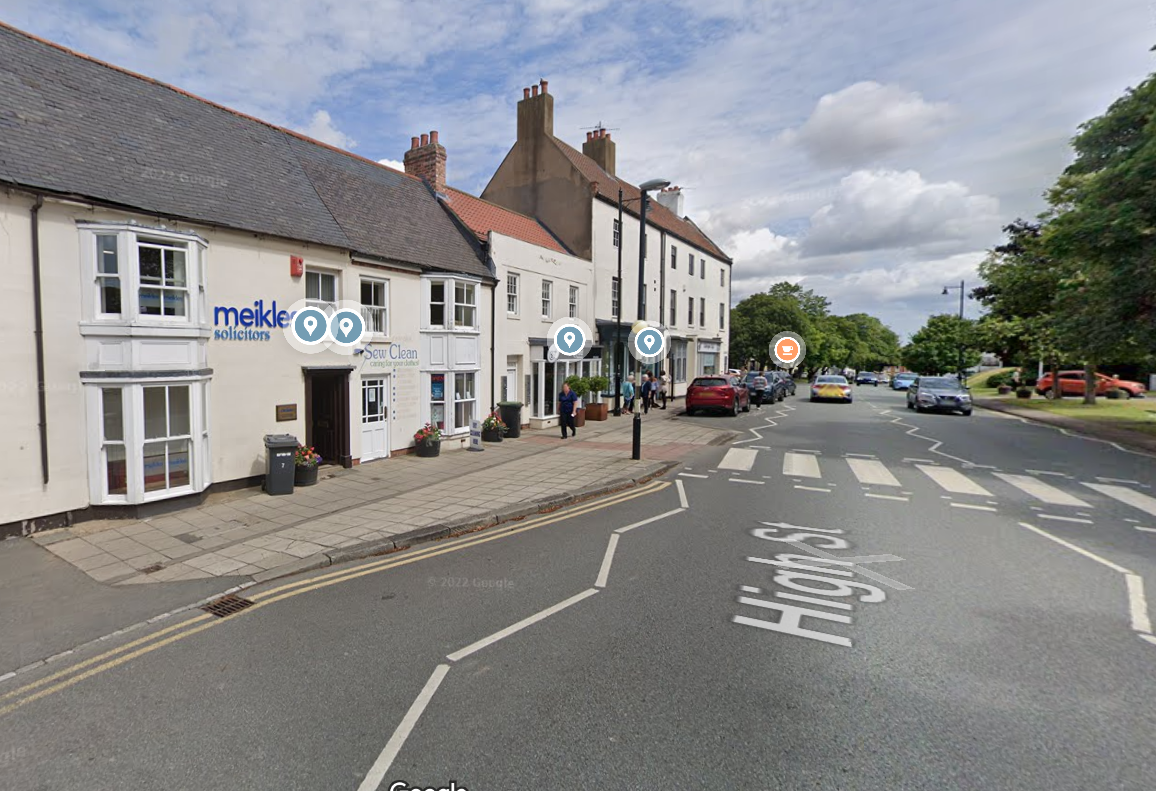 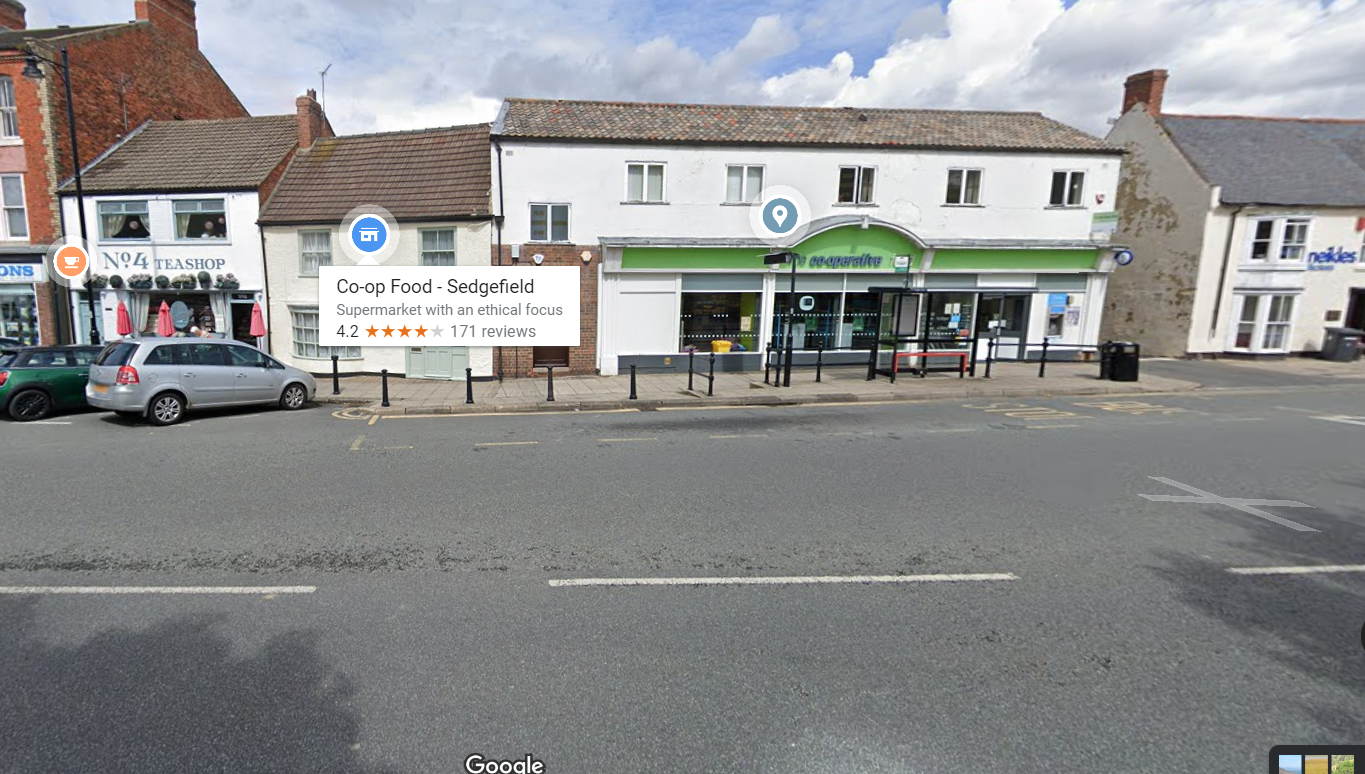 